          Request for Housing Deposit to be taken from Summer Financial Aid Award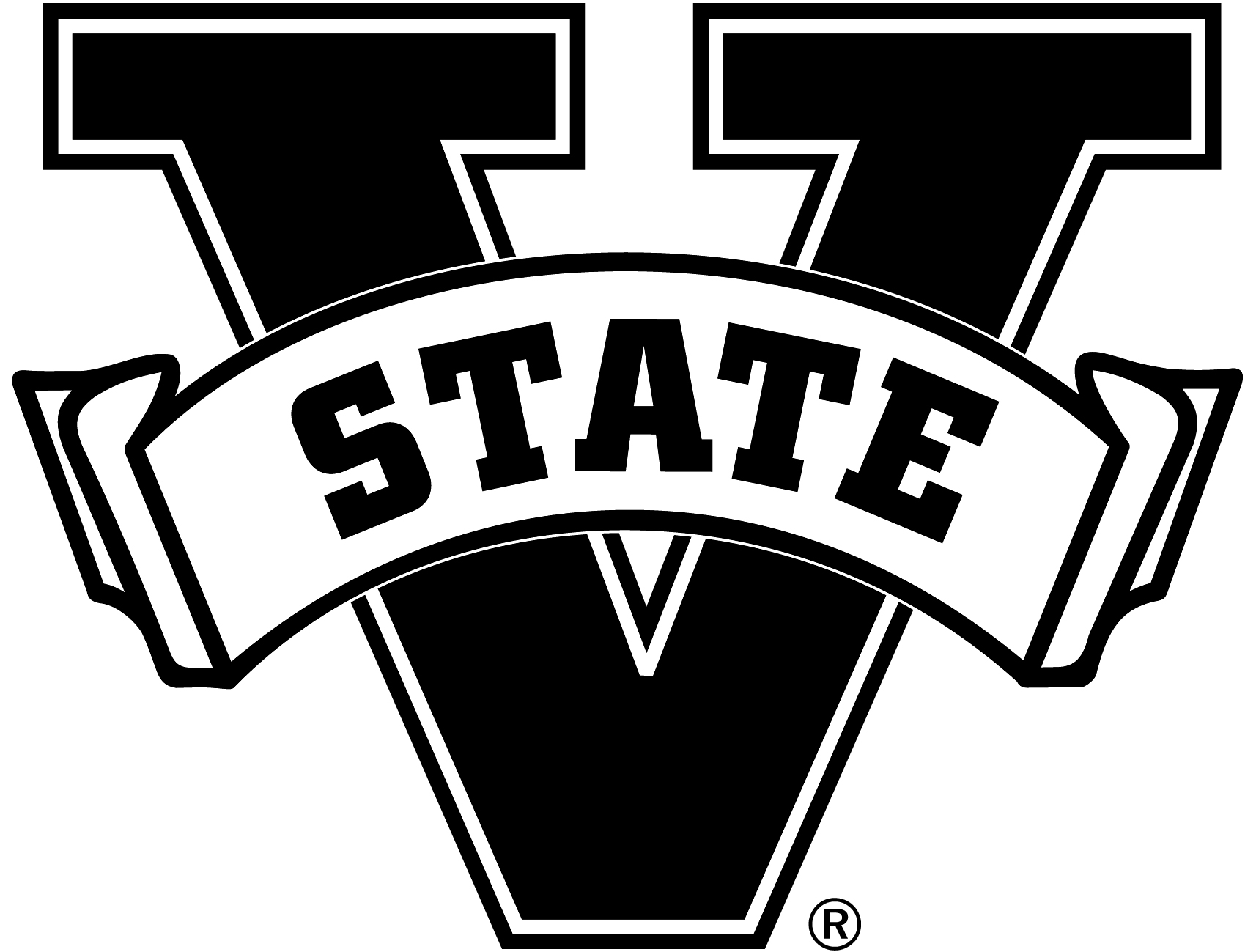 I, _________________________________ VSU ID # 870_______________________ hereby give permission for VSU and their associated offices, specifically Housing and Residence Life and Financial Aid, to take my $150.00 Housing deposit and $100 non refunded application fee from my pending Financial Aid disbursement when posted to my VSU student account. Upon the release of my Financial Aid the $150.00 Housing deposit and $100 application fee will be deducted from the amount I receive. I understand that failure to remain enrolled as a student for the term I am applying to live with Housing and Residence Life, does not remove my obligation to pay the deposit. Further, if the Financial Aid changes and is no longer enough to cover my deposit and application fee, I am still liable for the deposit and application fee out of pocket. This is true even if I choose later to not enroll at VSU, the $250 deposit and application fee is still owed if past the stated cancellation deadline in the contract. Failure to cover the deposit and application fee from Financial Aid or out of pocket could lead to me being reported to a collection agency if remaining unpaid after timely notification.  _________________________			________________________    Student Name (Print)					Student Signature_________________________			________________________Student Identification Number				Phone Number	_________________________Date(If the student is under 18, a parent signature is needed.)By signing below I have read the statement above and I understand since my child is a minor, I am responsible for the $150.00 Housing deposit and $100 nonrefundable application fee payment whether or not my child remains enrolled at VSU. Please forward form to the Housing & Residence Life Office by mail, email (housing@valdosta.edu) of fax (229) 333-7159.________________________			________________________      Parent Name (print)				         Parent Signature________________________			________________________                 Date						Phone Number